Supporting InformationFacile synthesis of cadmium doped graphite carbon nitride for photocatalytic degradation of tetracycline under visible light irradiationYin Zhao a,b, Hong Qin a,b, Ziwei Wang a,b, Han Wang a,b, Yangzhuo He a,b, Quyang Tian a,b, Qianlan Luo c, Piao Xu a,b,*a College of Environmental Science and Engineering, Hunan University, Lushan South Road, Yuelu District, Changsha 410082, P. R. Chinab Key Laboratory of Environmental Biology and Pollution Control (Hunan University), Ministry of Education, Lushan South Road, Yuelu District, Changsha 410082, P.R. Chinac Changsha Liuyang Eco-environmental Monitoring Station, No. 1 Fuxing Middle Road in Liuyang, Changsha, P. R. China*Corresponding Author at: College of Environmental Science and Engineering, Hunan University, Changsha 410082, PR China; E-mail addresses: piaoxu@hnu.edu.cn (P. Xu).Table S1 Cadmium chloride contents in carbon nitride material samples.Table S2 The proportion of each element in the 10-Cd-g-C3N4 material.Table S2 illustrated the elements weight ratio of 10-Cd-g-C3N4 sample, where elements C was 25.73%, N was 61.98% and Cd was 12.28%. The atomic concentrations of Cd in the 10-Cd-g-C3N4 sample are 1.64%, which confirmed the cadmium doped in the g-C3N4 with a slight atomic ratio. Table S3 Surface area, pore volume and pore size parameters for pure g-C3N4 and 10-Cd-g-C3N4.Table S4 The comparison with other similar types research of this work.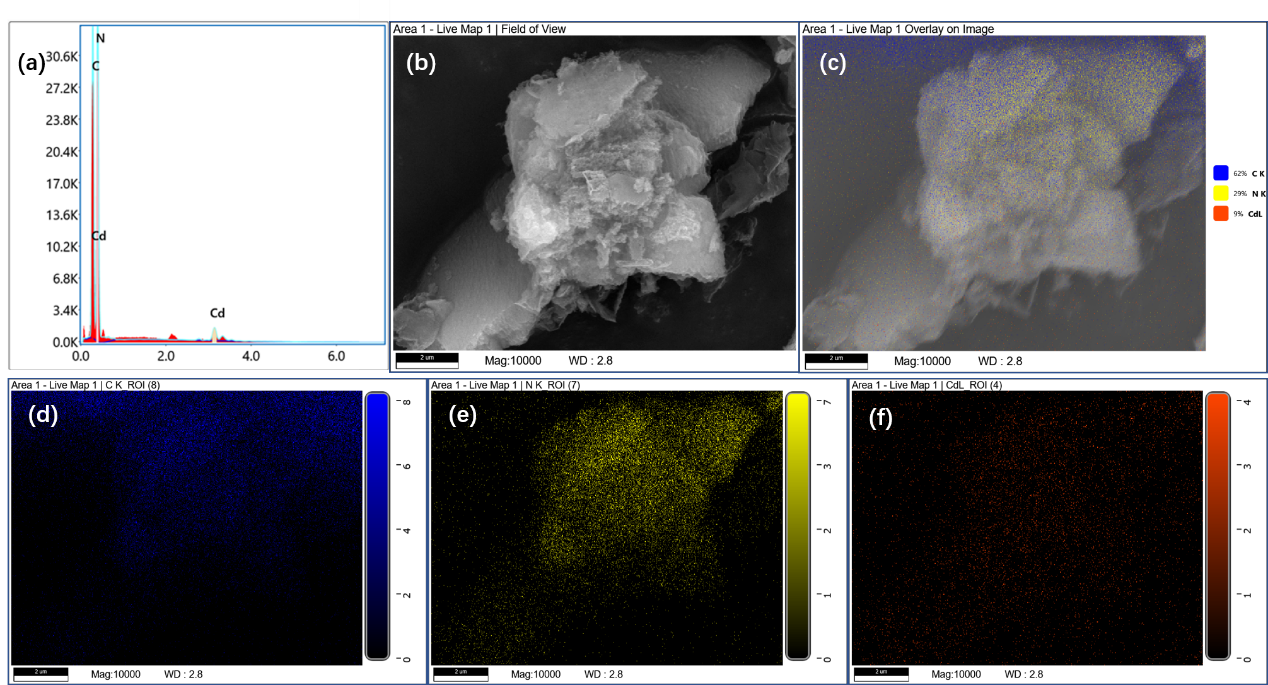 Fig. S1 (a) EDS spectrum of 10-Cd-g-C3N4. (b-f) Elemental mapping of 10-Cd-g-C3N4.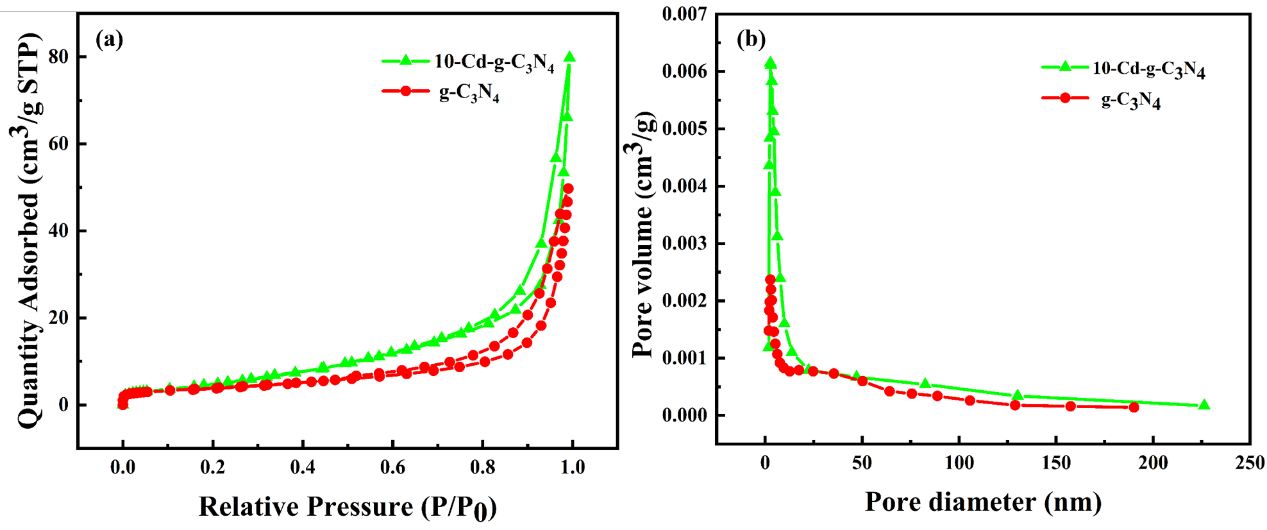 Fig. S2 (a) N2 adsorption−desorption isotherms of pure g-C3N4 and 10-Cd-g-C3N4. (b) The pore size distributions image of pure g-C3N4 and 10-Cd-g-C3N4.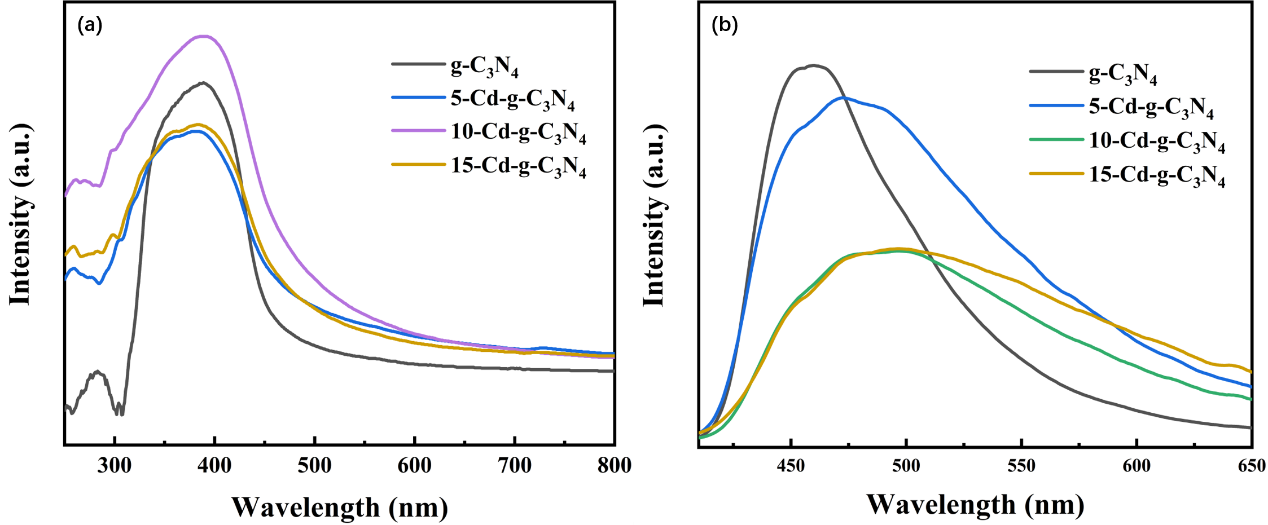 Fig. S3 (a) The UV–vis diffuse reflectance spectra of pure g-C3N4 and Cd-g-C3N4. (b) The PL spectra of pure g-C3N4 and Cd-g-C3N4.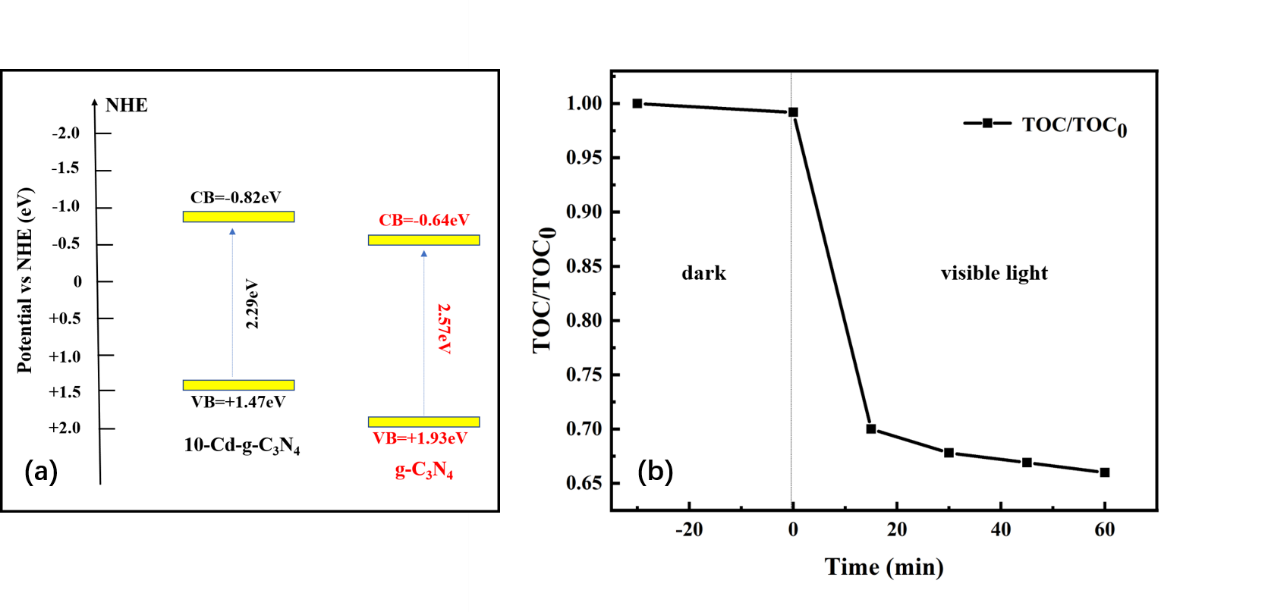 Fig. S4 (a) Band structure diagram of pristine g-C3N4 and 10-Cd-g-C3N4. (b) TOC removal curves of TC on 10-Cd-g-C3N4.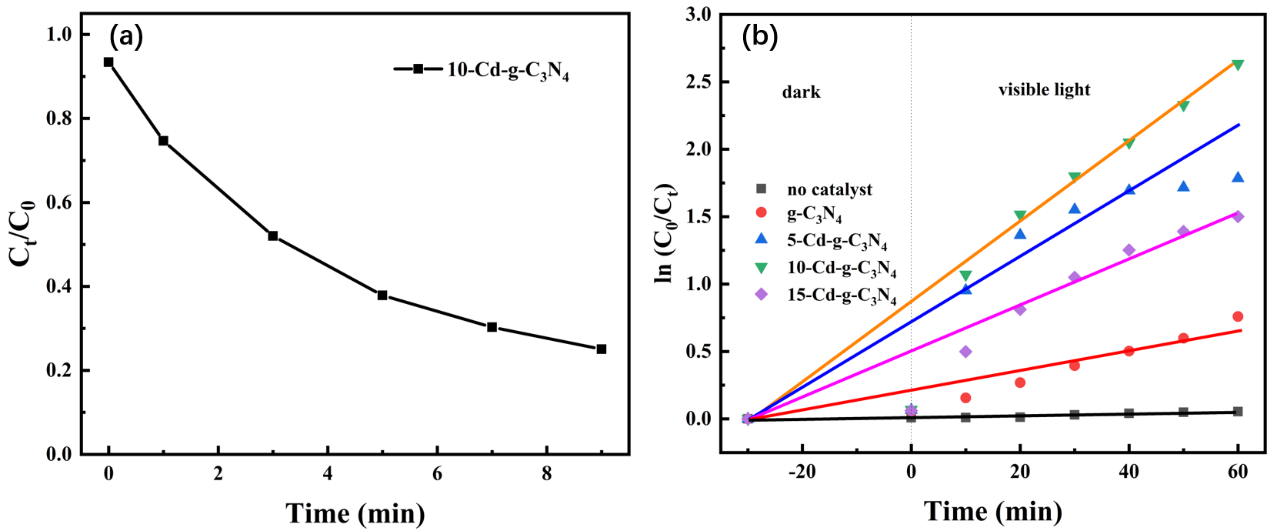 Fig. S5 (a) The photocatalytic degradation of 10-Cd-g-C3N4 catalyst within 10 min. (b) First-order plots of photocatalytic degradation with different amounts cadmium catalysts.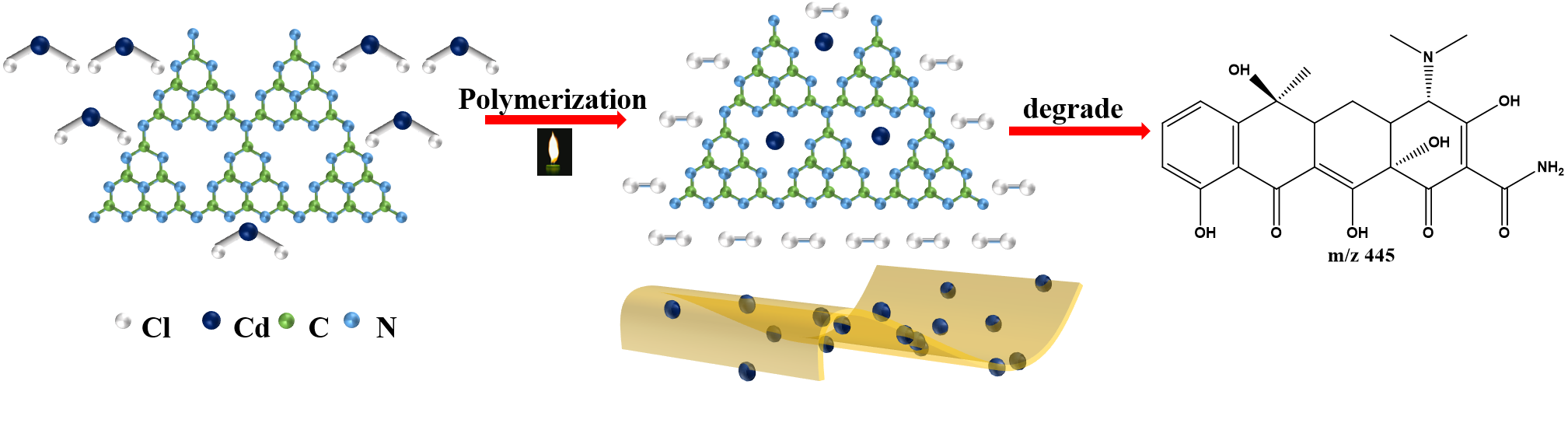 Scheme S1 The brief diagram of 10-Cd-g-C3N4 prepared process.Reference: Chen Q, Wan B, Zhu P, Xu S, Huang Y (2021) The synergy of adsorption and photosensitization of platinum-doped graphitic carbon nitride for improved removal of rhodamine B. Environmental Science and Pollution Research. DOI: 10.1007/s11356-021-15340-0 Li Z, Liu Z, Li B, Li D, Ge C, Fang Y (2016) Novel CdS nanorods/g-C3N4 nanosheets 1-D/2-D hybrid architectures: an in situ growth route and excellent visible light photoelectrochemical performances. Journal of Materials Science: Materials in Electronics 27: 2904-2913. DOI：10.1007/s10854-015-4108-7 Karimi MA, Atashkadi M, Ranjbar M, Habibi-Yangjeh A (2020) Novel visible-light-driven photocatalyst of NiO/Cd/g-C3N4 for enhanced degradation of methylene blue. Arabian Journal of Chemistry 13: 5810-5820. DOI: 10.1016/j.arabjc.2020.04.018Sher M, Javed M, Shahid S, Iqbal S, Qamar MA, Bahadur A, Qayyum MA (2021) The controlled synthesis of g-C3N4/Cd-doped ZnO nanocomposites as potential photocatalysts for the disinfection and degradation of organic pollutants under visible light irradiation. RSC Advances 11: 2025-2039. DOI: 10.1039/d0ra08573aWang M, Jin C, Li Z, You M, Zhang Y, Zhu T (2019) The effects of bismuth (III) doping and ultrathin nanosheets construction on the photocatalytic performance of graphitic carbon nitride for antibiotic degradation. Journal of Colloid and Interface Science 533: 513-525. DOI：10.1016/j.jcis.2018.08.113Wang W, Xu P, Chen M, Zeng G, Zhang C, Zhou C, Yang Y, Huang D, Lai C, Cheng M, Hu L, Xiong W, Guo H, Zhou M (2018) Alkali Metal-Assisted Synthesis of Graphite Carbon Nitride with Tunable Band-Gap for Enhanced Visible-Light-Driven Photocatalytic Performance. ACS Sustainable Chemistry & Engineering 6: 15503-15516. DOI：10.1021/acssuschemeng.8b03965 Zhang Y, Zhang M, Tang L, Wang J, Zhu Y, Feng C, Deng Y, He W, Hu Y (2020) Platinum like cocatalysts tungsten carbide loaded hollow tubular g-C3N4 achieving effective space separation of carriers to degrade antibiotics. Chemical Engineering Journal 391: 123487. DOI：10.1016/j.cej.2019.123487SamplesCdCl2（wt. %）g-C3N40.005-Cd-g-C3N40.0510-Cd-g-C3N40.1015-Cd-g-C3N40.15ElementsWeight ratio%Atomic percentageC K25.7332.09N K61.9866.28Cd L12.281.64SamplesSurface area1 (m2 /g) Pore volume2 (cm3 /g)Pore size3 (nm) g-C3N413.4670.07722.13110-Cd-g-C3N416.4600.12325.917SamplesExperimental conditionsDegradation rateReferenceBi-g-C3N4[TC]0 =20 mg/L[Catalyst]0=0.2 g/L300 W Xe lamp94.1% in 50 min(Wang et al. 2019)K-g-C3N4[TC]0 =20 mg/L[Catalyst]0=1.0 g/L300 W Xe lamp85.1% in 1 h(Wang et al. 2018)P-g-C3N4[TC]0 =20 mg/L[Catalyst]0=0.5 g/L300 W Xe lamp93.7% in 120 min(Zhang et al. 2020)Pt2+-g-C3N4[RhB]0 =4 mg/L[Catalyst]0=1 g/Lwhite LED (4.6 V, 2 A)90% in 120 min(Chen et al. 2021)NiO/Cd/g-C3N4[MB]0=3*10-5 mol/L[Catalyst]0=1.0 g/L50 W LED lamp81.8% in 90 min(Karimi et al. 2020)g-C3N4/Cd-ZnO[MB]0 =10 mg/L[Catalyst]0=0.5 g/L95% in 120 min(Sher et al. 2021)Cd-g-C3N4[TC]0 =10 mg/L[Catalyst]0=0.8 g/L300 W Xe lamp98.1% in 60 minThis work